.Start after 16 counts with the Intro. - Sequence of Dance: Intro/ABBCA/tag1/BBCA/hold 2 cts/tag2/B(17-32)x2/CA/tag2(1-16)INTROSECTION A( press palms together above head & slither down like a snake )( press palms together above head & slither down like a snake )SECTION B( Place palms facing downward on each side )SECTION C(5-8 hand action like collecting something from the floor )TAG 1: 8 countsTAG 2: 32 counts( Note: please refer to the video  for other hand actions not described here.)Contact: www.sjlinedancer.blogspot.comBo Peep Bo Peep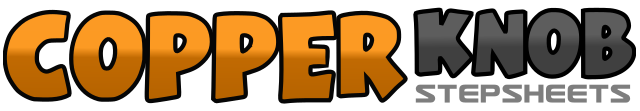 .......Count:0Wall:1Level:Phrased Intermediate.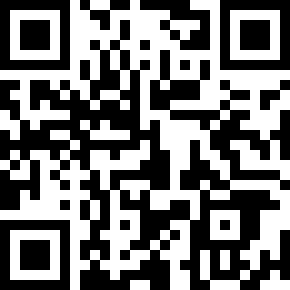 Choreographer:Tina Chen Sue-Huei (TW) - July 2011Tina Chen Sue-Huei (TW) - July 2011Tina Chen Sue-Huei (TW) - July 2011Tina Chen Sue-Huei (TW) - July 2011Tina Chen Sue-Huei (TW) - July 2011.Music:Bo Peep Bo Peep - T-araBo Peep Bo Peep - T-araBo Peep Bo Peep - T-araBo Peep Bo Peep - T-araBo Peep Bo Peep - T-ara........1-2Turning 1/4 R walk forward on right, walk forward on left3-4Turning 1/4 L step right to right side,  recover onto left5-8Bump hips RLR, hold ( move palms RLR like a car’s wipers )1-2Turning 1/4 L walk forward on left, walk forward on right3-4Turning 1/4 R step left to left side, recover onto right5-8Bump hips LRL, hold ( move palms LRL like a car’s wipers )1-2Turning 1/4 R walk forward on right, walk forward on left3-4Turning 1/4 L step right to right side,  recover onto left5-8Bump hips RLR, hitch left ( press palms together at chest level & move them LRLR )1-2Turning 1/4 L walk forward on left, walk forward on right3-4Turning 1/4 R step left to left side, recover onto right5-8Bump hips LRL, hitch right ( press palms together at chest level & move them RLRL )1-4Walk forward on RLRL5-8Touching R toes forward, bump hips forward/back/forward/back1-4Walk backward on RLR, touch L toes forward5-8Bump hips forward/back/forward/back1-2Step right to right side, touch left heel forward3-4Step left to left side, touch right heel forward5-6Step right forward to right diagonal, step left together7-8Raise toes twice1-2Turning 1/8 right ( 9.00 ) step right forward, touch left toes forward rolling fists inwards3-4Touch left toes back point right fist forward, 1/2 turn left maintaining left foot  & right fist forward5-6Body roll over 2 counts7-8Chest pumps x 21-2Walk back on right, walk back on left3-4Turning 1/2 right step right forward, touch left together5-6Walk back on left, walk back on right7-8Turning 1/4 left step left to left side, touch right together1-2Jump right to right side, touch left together pointing right fingers forward3-4Jump left to left side, touch right together pointing left fingers forward5-6Jump right to right side, touch left together pointing right fingers forward7-8Jump left to left side, touch right together pointing left fingers forward1-2Turning 1/4 right rock right forward pushing chest out, recover onto left pulling chest in3-8Repeat 1-2 another three times.1-2Turning 1/2 left rock left forward pushing chest out, recover onto right pulling chest in3-8Repeat 1-2 another three times.1-4Step in place RLRL5-6Placing both hands behind your back, touch right heel forward, step right together7-8Touch left heel forward, step left together1-2Step right to right side, touch left together clapping hands over head3-4Step left to left side, touch right together clapping hands over head5-6Fan heels out bending knees, fan heels in recovering7-8Fan heels out bending knees, fan heels in recovering1-4Rocking chair on RLRL5-8Step right forward, pivot 1/2 turn left, step right forward, pivot 1/2 turn left1-2Hold for 2 counts ( start tag on hard beats. )1-4Walk right forward, hold, walk left forward, hold5-8Walk right forward, hold, touch left together, hold1-4Turning 1/2 left walk left forward, hold, walk right forward, hold5-8Walk left forward, hold, step right forward, pivot 1/2 turn left1-4Turning 1/4 right walk right forward, hold, walk left forward, hold5-8Turning 1/4 left step right to right side, hold, lean body to right side pointing right hand to right, Hold1-4Turning 1/4 left walk left forward, hold, walk right forward, hold5-6Walk left forward, hold